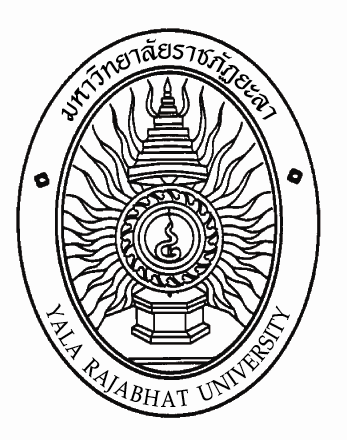 ประวัติอาจารย์ผู้รับผิดชอบหลักสูตร ระดับปริญญาตรี   ระดับปริญญาโทมหาวิทยาลัยราชภัฏยะลา------------------------------------------------------------------1. อาจารย์ผู้รับผิดชอบหลักสูตร  บริหารธุรกิจบัณฑิต    สาขาวิชา  การจัดการ2. ชื่อ – สกุล                         นางสาว ฟาริดา เอ็ลลาฮี                   3. ตำแหน่งทางวิชาการ            อาจารย์4. สังกัด                               คณะวิทยาการจัดการ5. ประวัติการศึกษา 6. ผลงานทางวิชาการ(เขียนตามรูปแบบการอ้างอิงและบรรณานุกรม)   6.1 งานวิจัย 	ฟาริดา เอ็ลลาฮี. (2560). รายงานการวิจัย เรื่อง ศึกษาพฤติกรรมในการก่อหนี้นอกระบบของผู้ค้า	    ภายในตลาดรถไฟอำเภอเมือง จังหวัดยะลา คณะวิทยาการจัดการ มหาวิทยาลัยราชภัฏ    	    ยะลา. คณะวิทยาการจัดการ  มหาวิทยาลัยราชภัฏยะลา.	6.2  	บทความ (ถ้ามี)	 ย่ารอนะห์ ศรีอาหมัด, ฟาริดา เอ็ลลาฮี และมะแอ เย็ง. (2561). เปรียบเทียบปัจจัยส่วนบุคคลที่มีผลต่อ               การเงินตามแนวทางเศรษฐกิจพอดพียงของผู้ประกอบการตำบลยะหา จังหวัดยะลา                ได้รับผลกระทบจากเหตุการณ์ความไม่สงบในสามจังหวัดชายแดนภาคใต้ ในการประชุมวิชาการ		     มหาวิทยาลัยสงขลานครินทร์ วิทยาเขตตรัง ประจำปี 2561 (หน้า 98). ตรัง : 		     มหาวิทยาลัยสงขลานครินทร์	จรินรัตน์ วรวงศ์พิทักษ์ และฟาริดา เอ็ลลาฮี. (2560). พฤติกรรมการออมของพนักงานมหาวิทยาลัย     ในพื้นที่สามจังหวัดชายแดนใต้. ในการประชุมวิชาการและการนำเสนอผลงานวิจัย     ระดับชาติครั้งที่ 9 มหาวิทยาลัยเทคโนโลยีราชมงคล ครั้งที่ 9  2560 (หน้า 159).      กรุงเทพมหานคร : มหาวิทยาลัยเทคโนโลยีราชมงคล	6.3 รายงานการประชุมทางวิขาการ		ไม่มี6.4 	หนังสือ /เอกสารทางวิชาการ	ไม่มี7.  ประสบการณ์ทางวิชาการ     7.1  ประสบการณ์การสอน	7.1.1 ระดับปริญญาตรี 9 ปี ชื่อวิชา	รายงานการเงินและการวิเคราะห์		 	3(3-0-6) นก.ชื่อวิชา	การเงินธุรกิจ					3(3-0-6) นก.ชื่อวิชา  คณิตศาสตร์เพื่อธุรกิจ				3(3-0-6) นก.ชื่อวิชา  จริยธรรมธุรกิจ					3(3-0-6) นก.ชื่อวิชา  การจัดการธนาคารอิสลาม			3(3-0-6) นก.ชื่อวิชา  การเขียนแผนธุรกิจ				3(3-0-6) นก.ชื่อวิชา  กฎหมายธุรกิจและสภาพแวดล้อมทางกฎหมาย	3(3-0-6) นก.ชื่อวิชา  กฎหมายธุรกิจ					3(3-0-6) นก.ชื่อวิชา  ภาษีอากรธุรกิจ					3(3-0-6) นก.ชื่อวิชา  ภาษาอังกฤษเพื่อการพัฒนาวิชาชีพทางธุรกิจ 2	3(3-0-6) นก.           7.1.2  ระดับปริญญาโท  -   ปี 	ไม่มี      7.2  ประสบการณ์การเป็นที่ปรึกษาวิทยานิพนธ์/กรรมการสอบวิทยานิพนธ์ (ถ้ามี)  ไม่มี                                                        (ลงชื่อ)............................................... เจ้าของประวัติ						        นางสาวฟาริดา เอ็ลลาฮี ระดับการศึกษาสถาบันการศึกษาคุณวุฒิ สาขาวิชาพ.ศ.ปริญญาโทมหาวิทยาลัยรามคำแหงบธ.ม.บริหารธุรกิจบัณฑิตสาขาการเงินและการธนาคาร2554ปริญญาตรีมหาวิทยาลัยรามคำแหงบธ.บ.บริหารธุรกิจบัณฑิตสาขาการเงินและการธนาคาร2549